Deutscher Ring Krankenversicherung einfach ausgezeichnetImmer wieder bestätigen externe Pressebewertungen sowohl die wirtschaftliche Solidität des Deutscher Ring Krankenversicherungsverein a.G. als auch das hervorragende Preis-Leistungsverhältnis der Produkte - in der Vollversicherung und der Zusatzversicherung. Und das kommt auch Ihnen zugute, denn als verlässlicher und starker Partner in der Krankenversicherung stehen wir Ihnen und Ihren Kunden zur Seite. Hier unsere jüngsten Ranking-Beispiele:	                                    Sonntag,  05. Juni 2005 ARD Ratgeber Geld 				 Mittwoch, 08. Juni 2005 FOCUS-MONEY 24/2005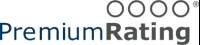 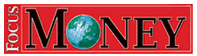 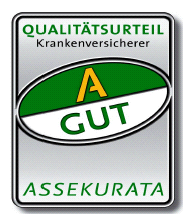 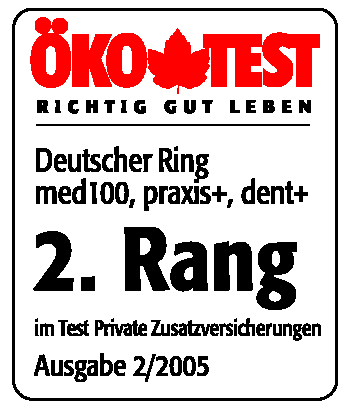 